С 20 сентября по 30 октября в Саратовской области пройдет Региональный этап Всероссийского конкурса «Молодой предприниматель России – 2016». Цель мероприятия – популяризация предпринимательства как эффективной жизненной стратегии в молодежной среде, а также повышение мотивации для массового вовлечения молодых людей в предпринимательскую деятельность.	Прием заявок осуществляется до 14 октября 2016 года. Заявки на участие в конкурсе в печатном виде с личной подписью направляется по адресу: 410031, г. Саратов, ул. Соборная, 42 В, ГБУ РЦ «Молодёжь плюс», а также на электронный адрес: sarmolodplus@mail.ru, с пометкой «На Региональный Конкурс «Молодой предприниматель России». ФИО».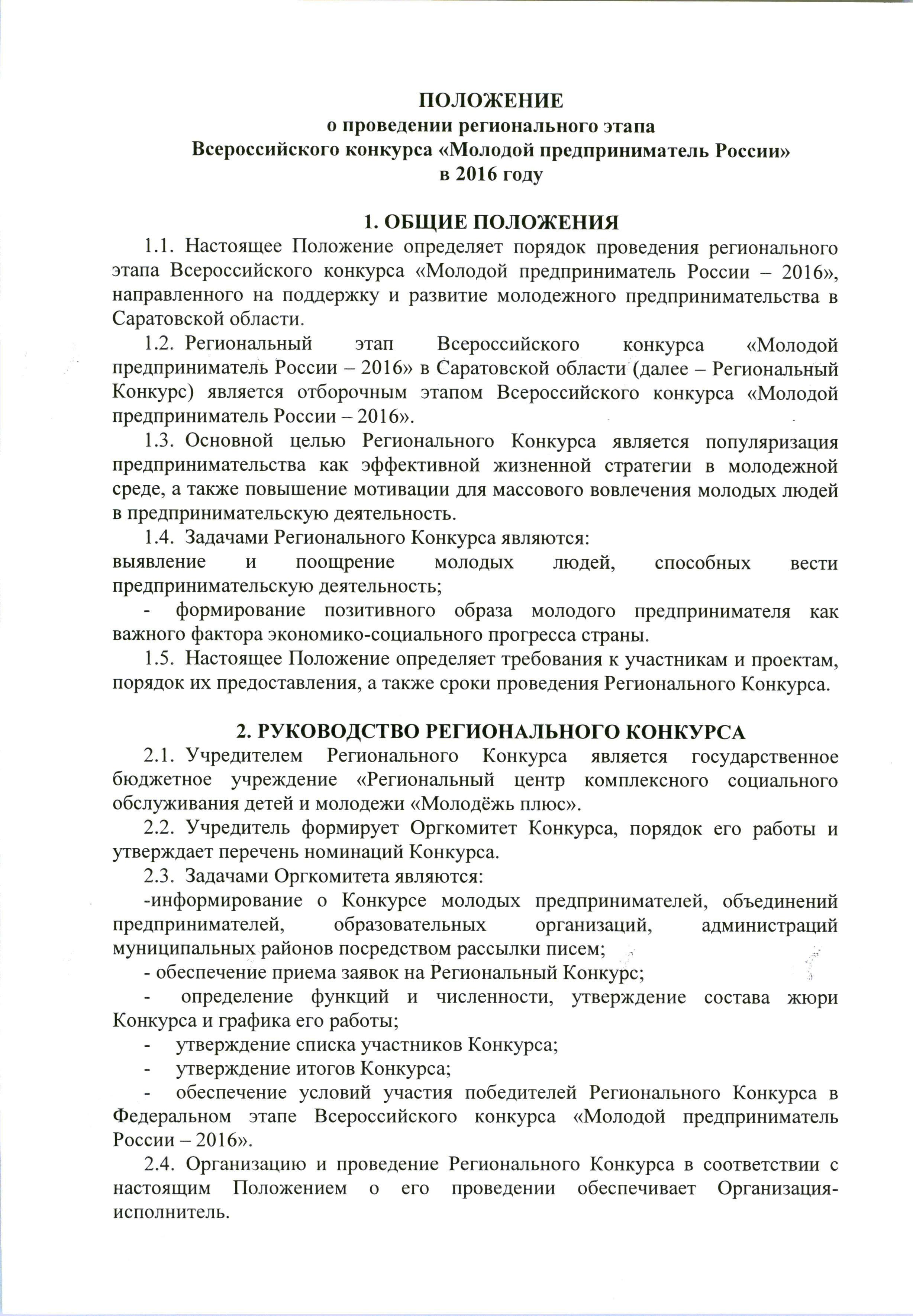 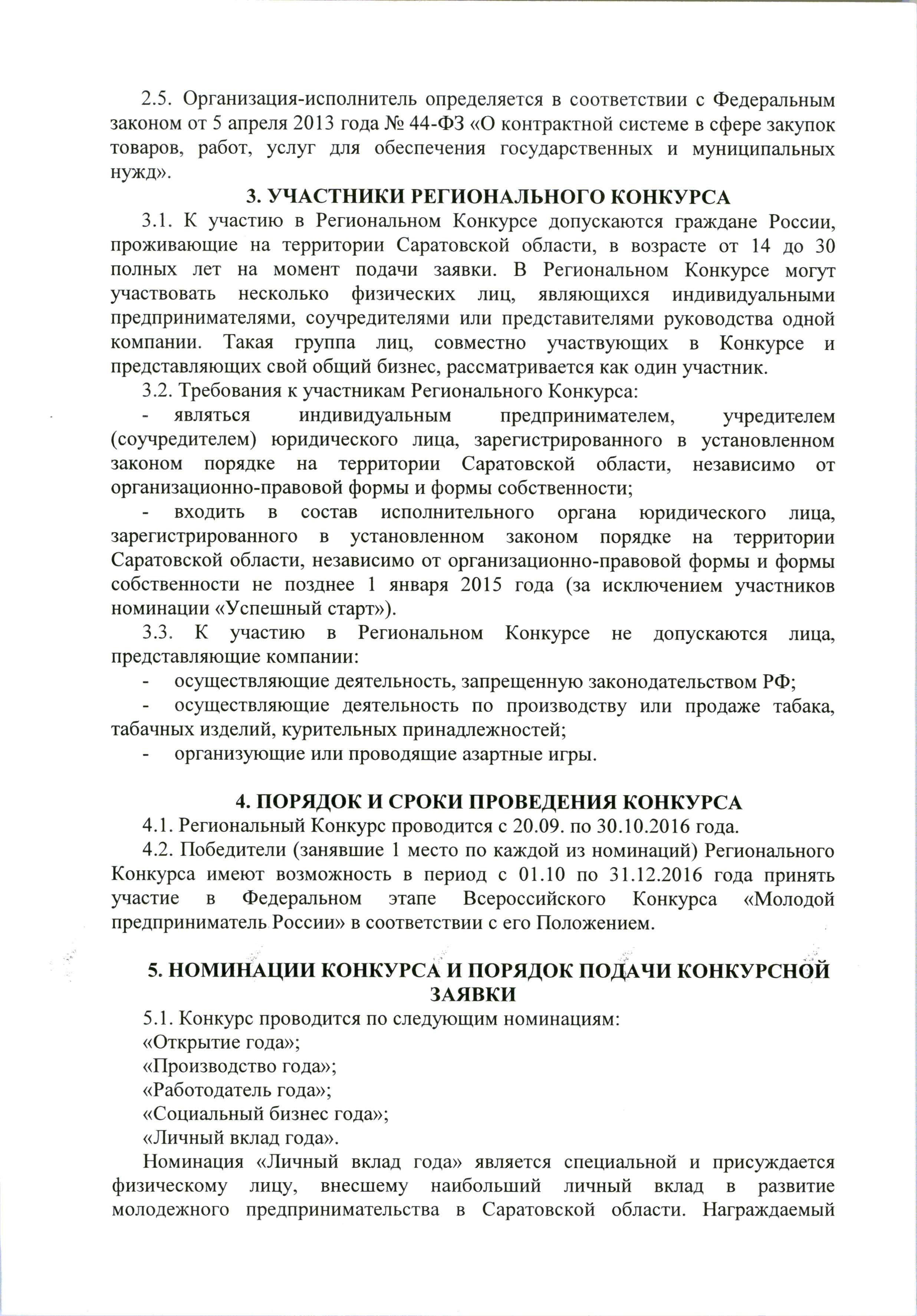 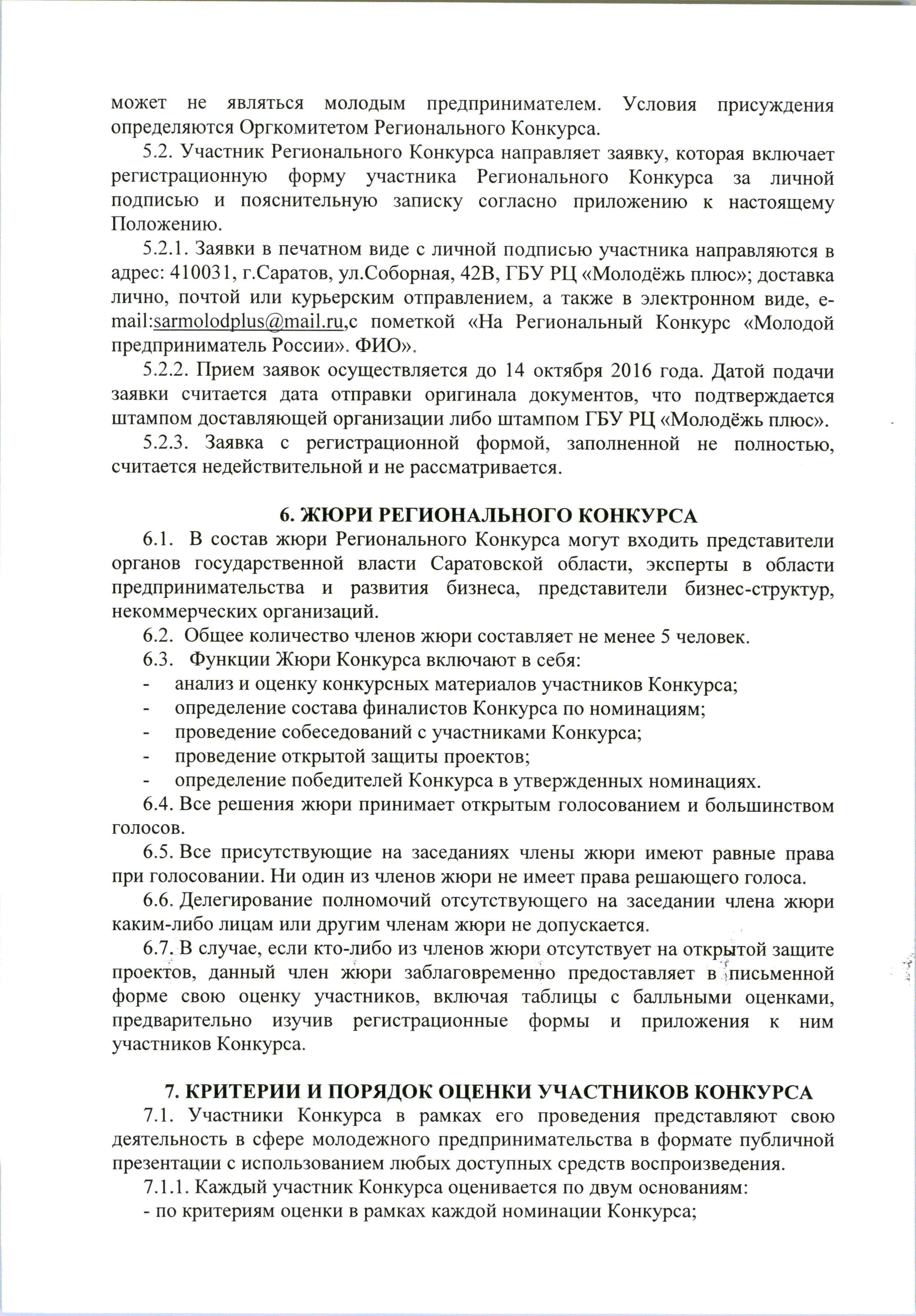 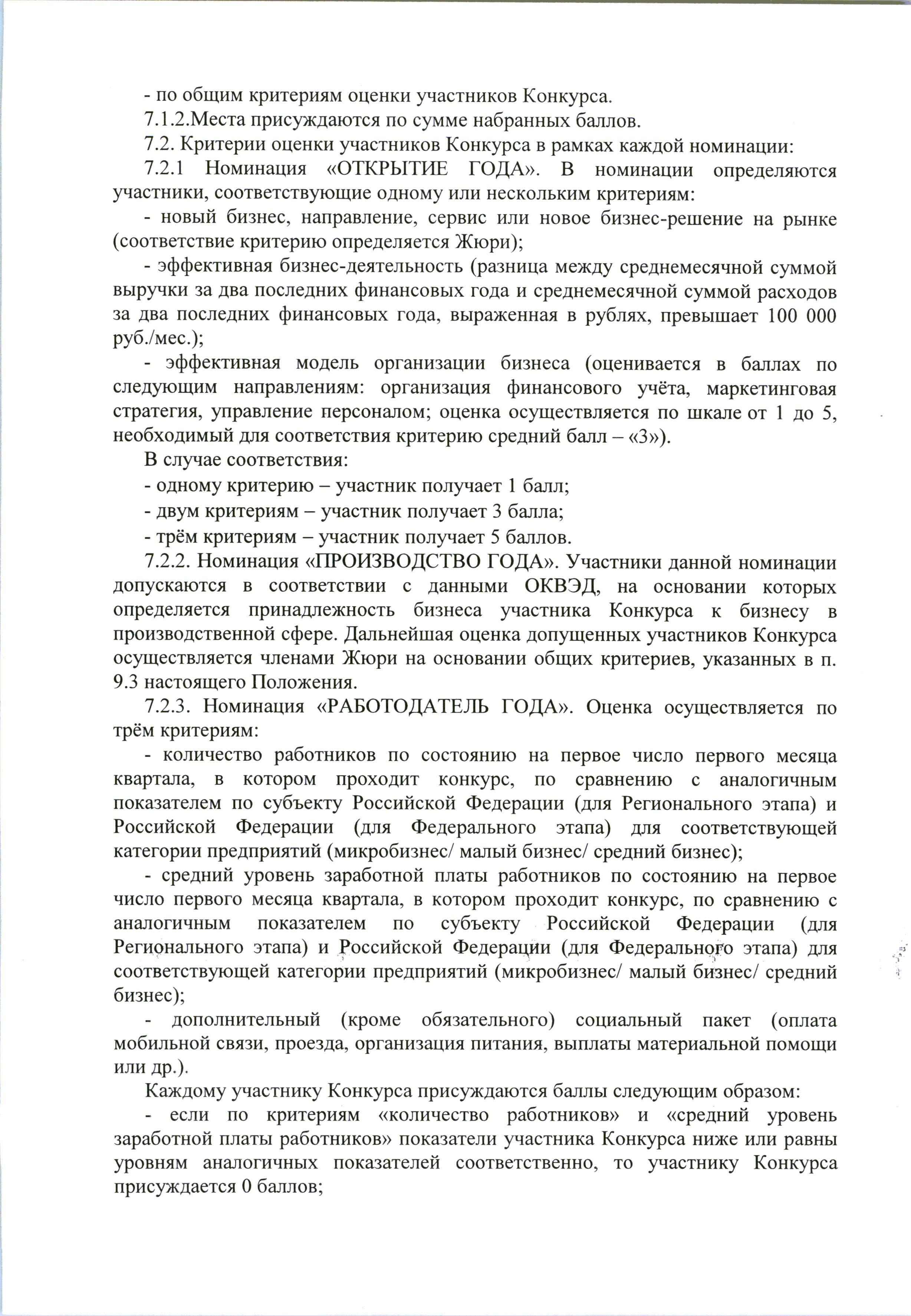 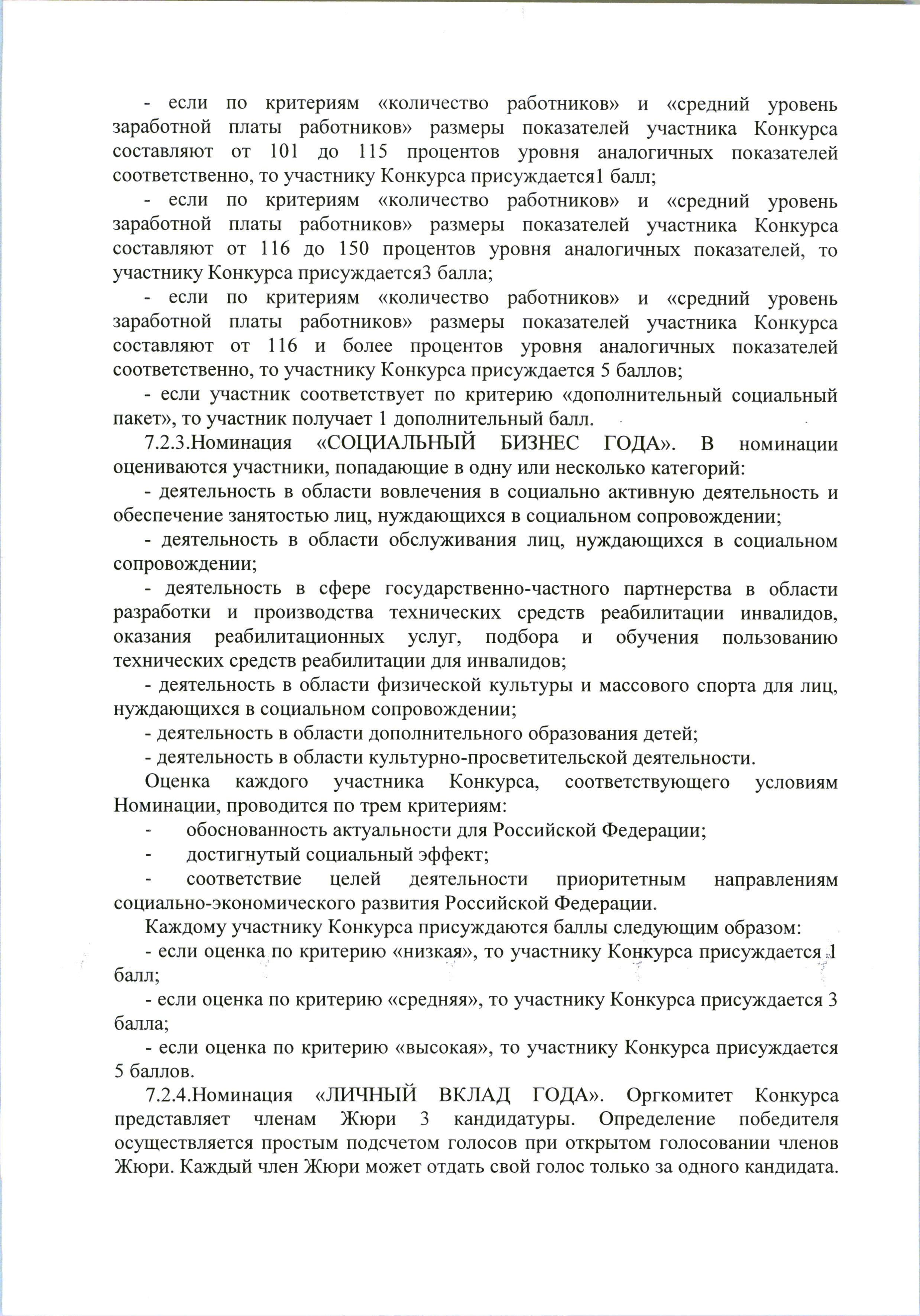 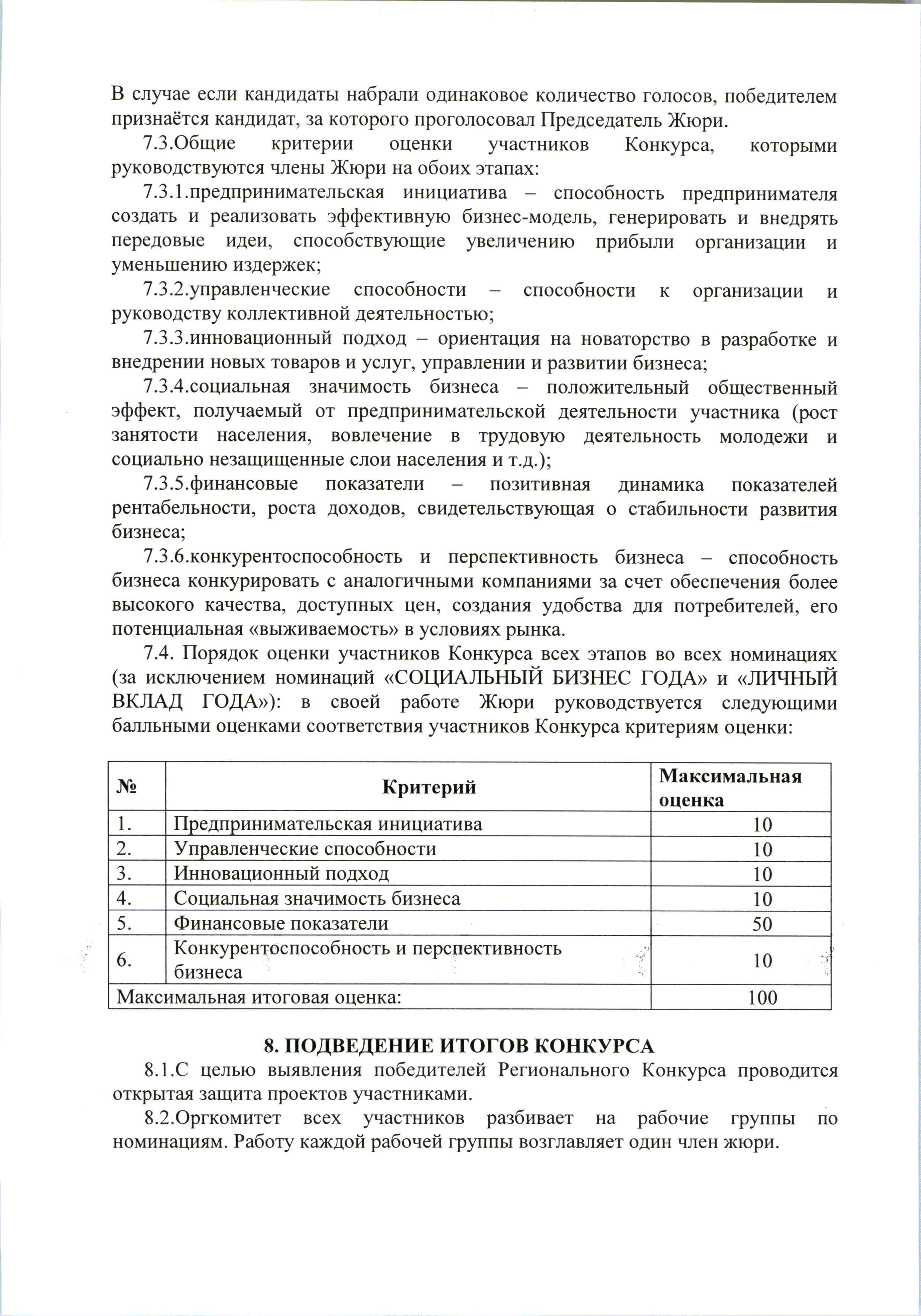 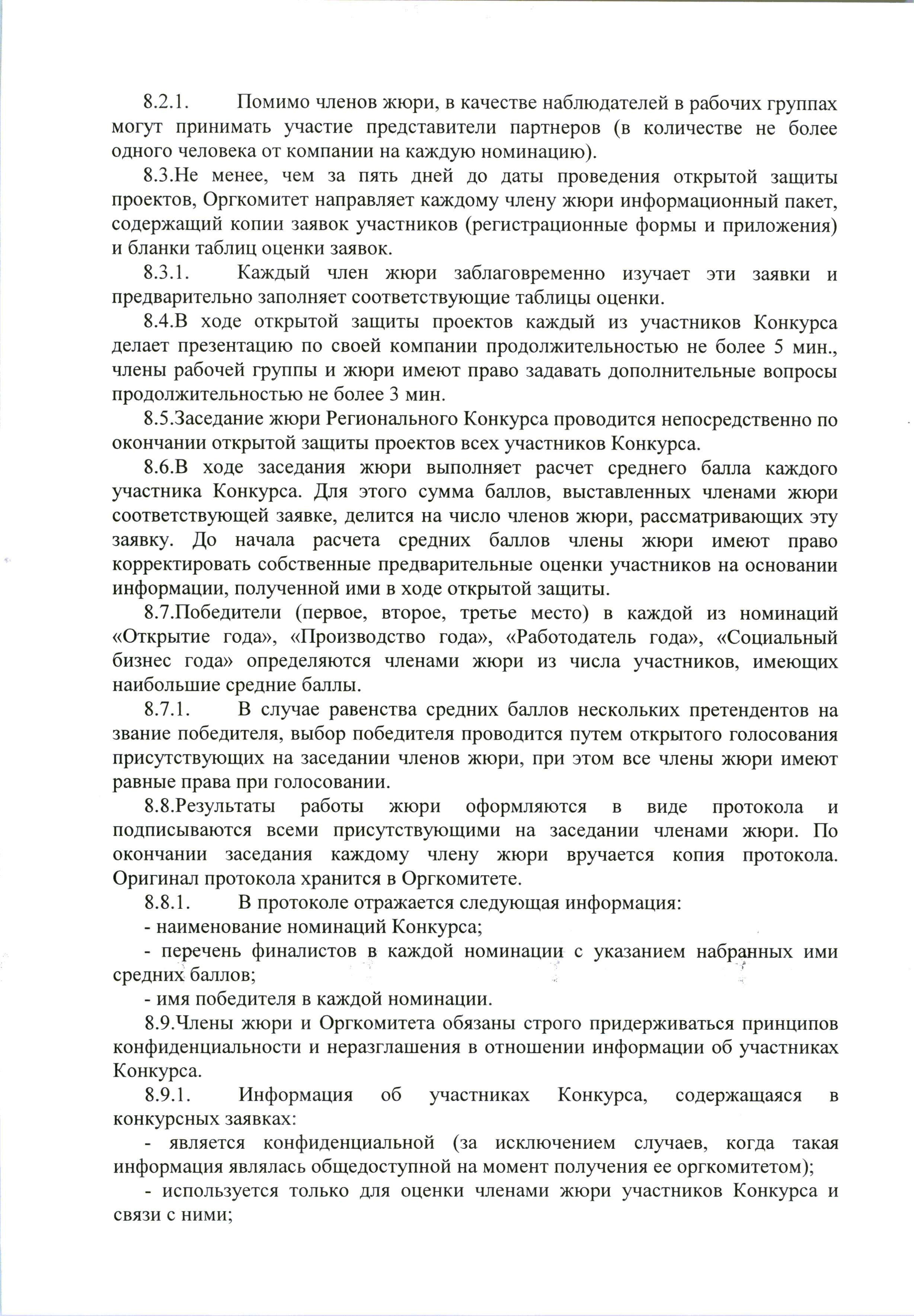 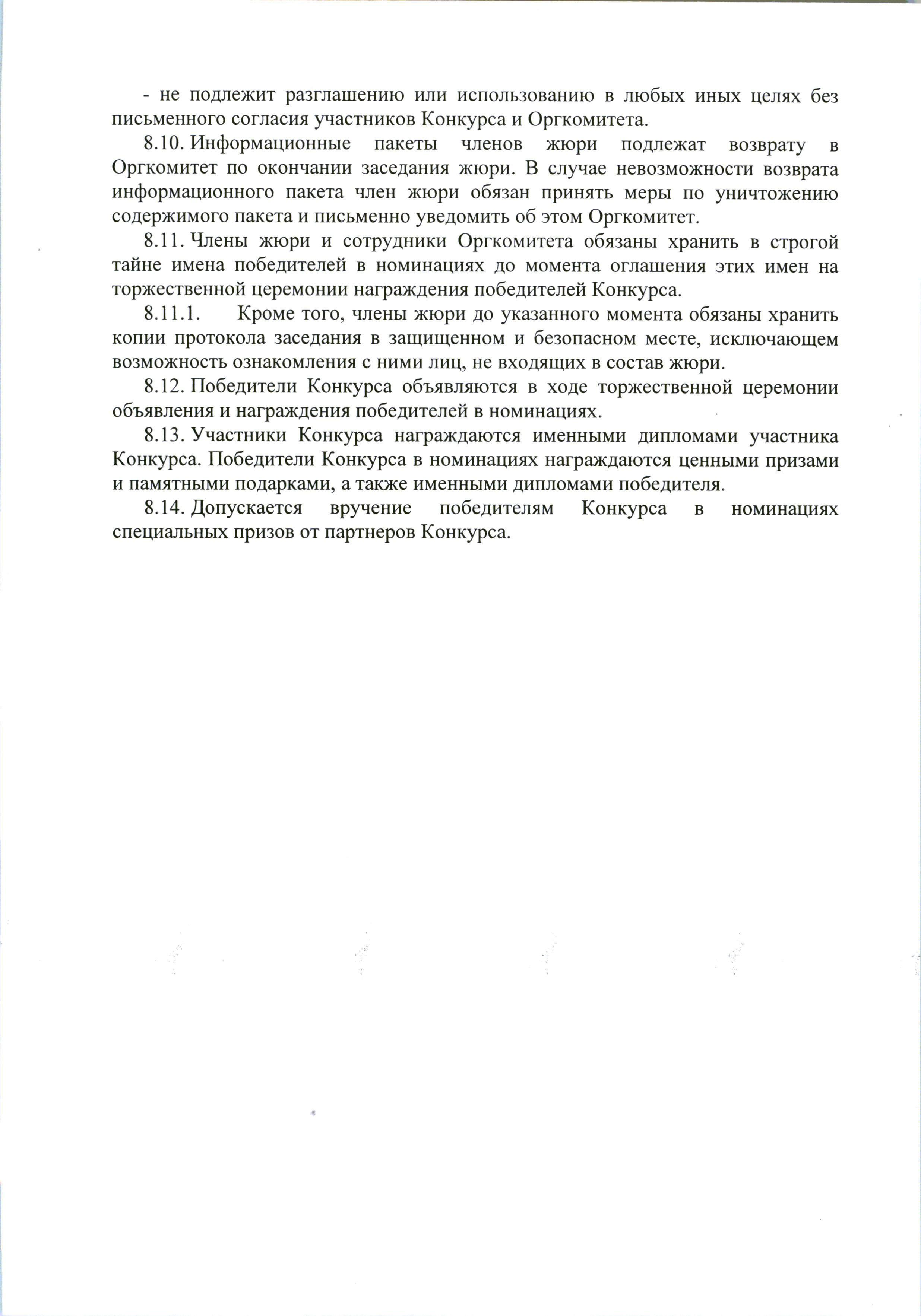 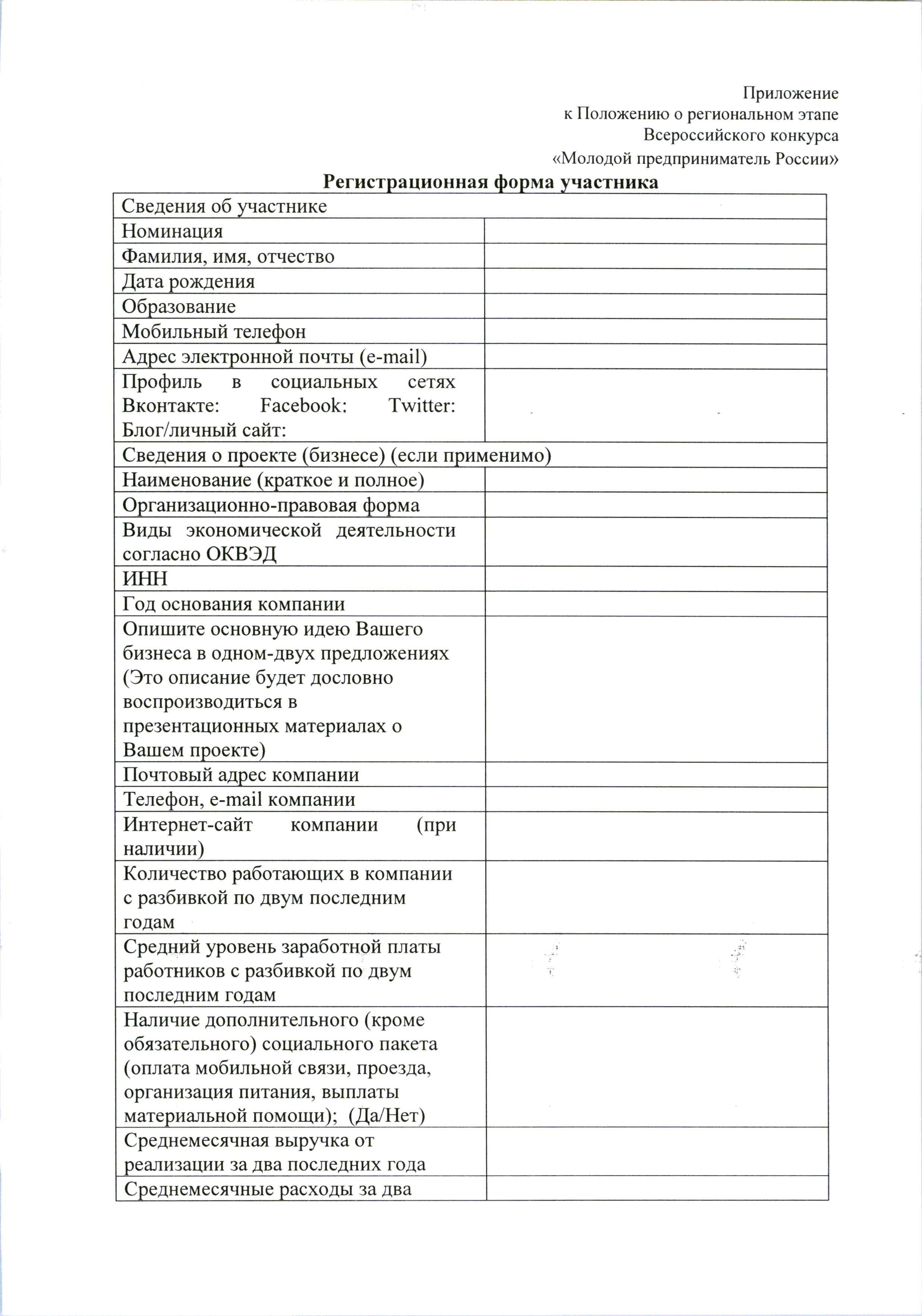 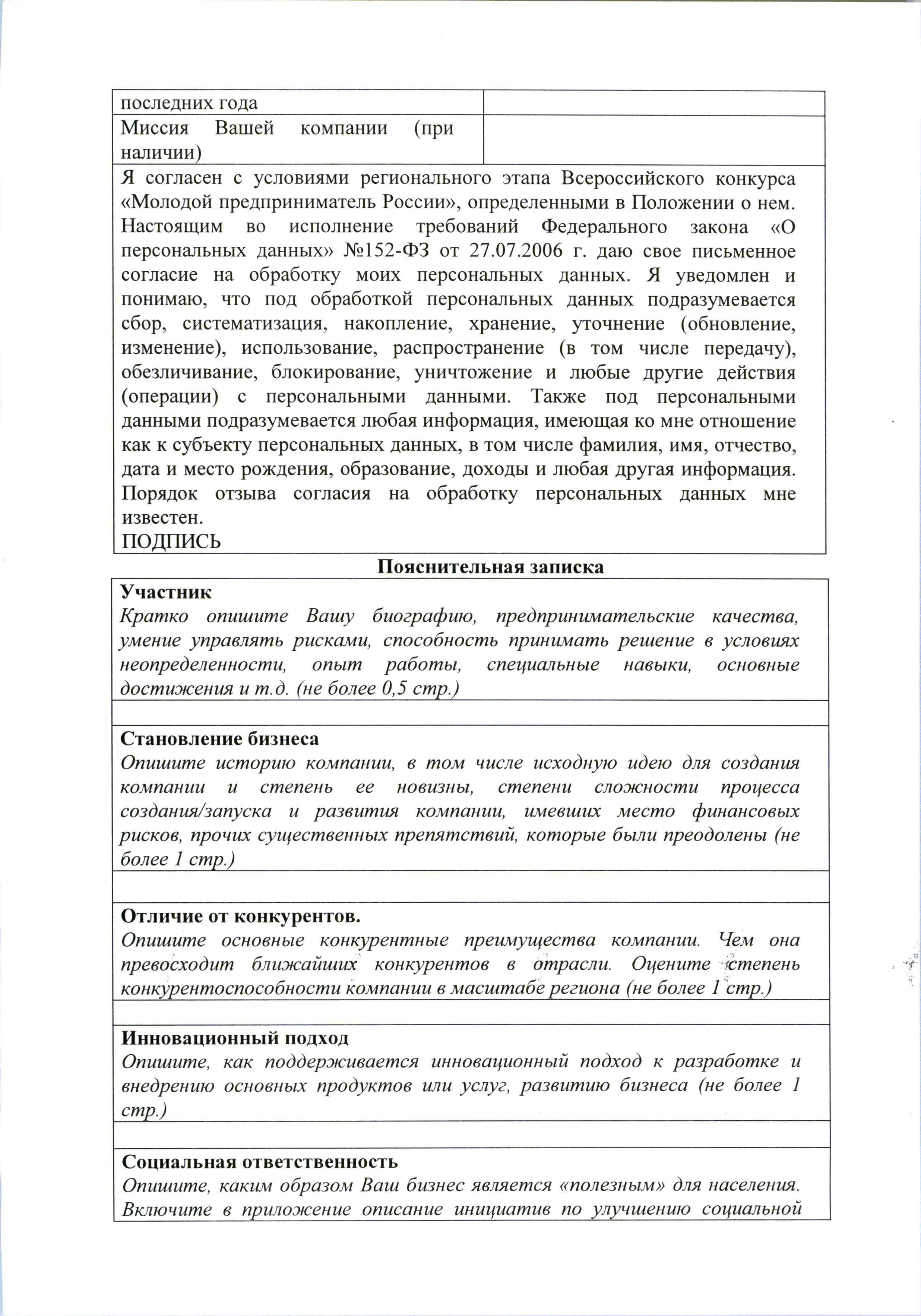 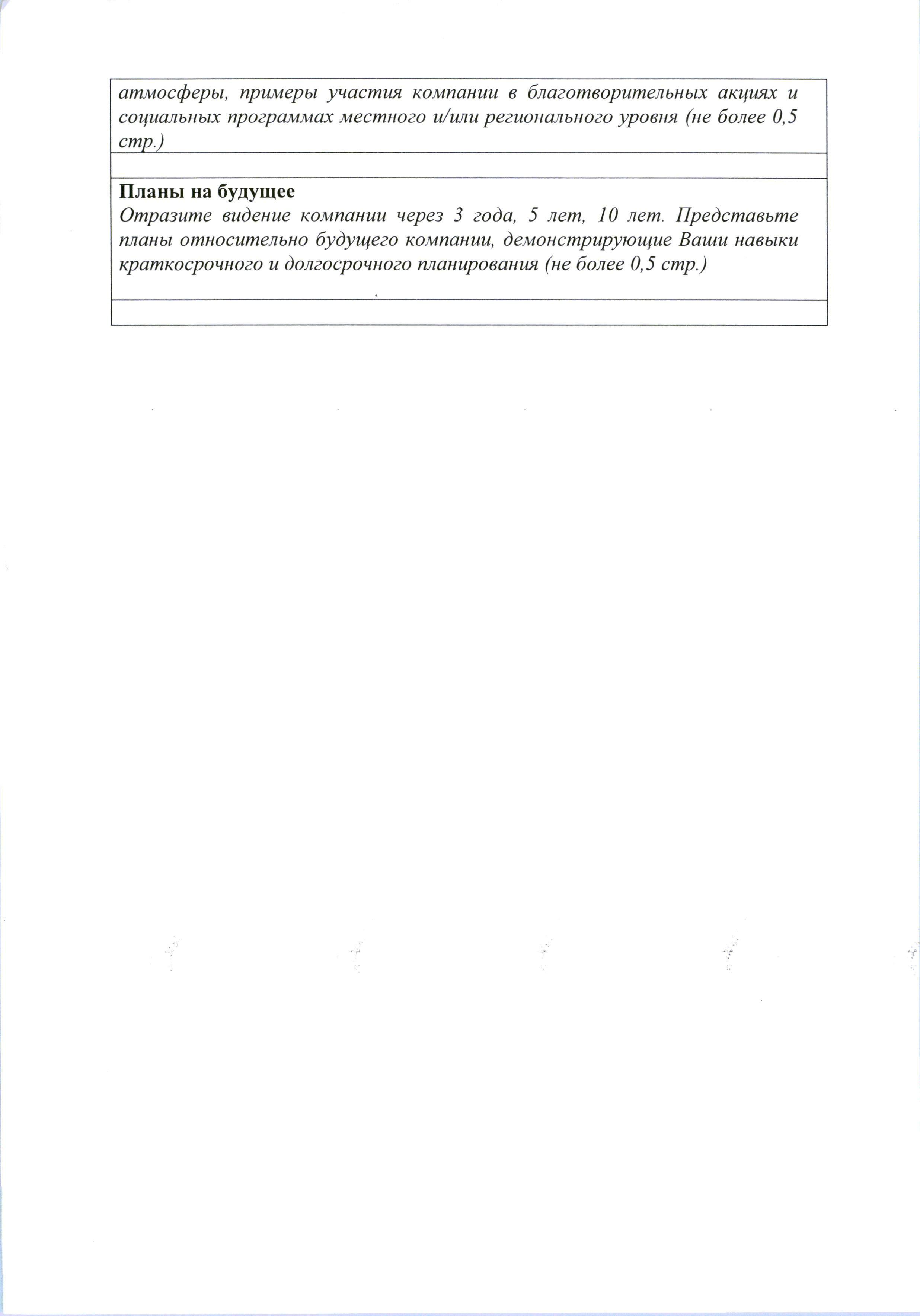 